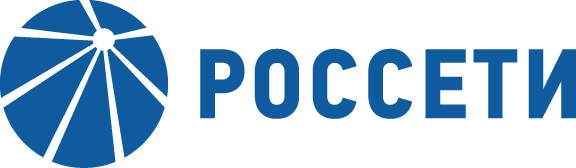 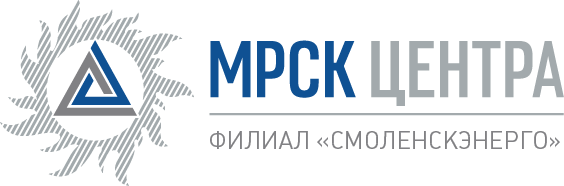 Уведомление №1об изменении условий извещения о проведении открытого запроса предложений на право заключения Договора на поставку комплектной трансформаторной подстанции 10/0,4 кВ типа «киоск» для выполнения работ по объекту: «Строительство ВЛ-10 кВ от ВЛ-10 кВ № 1002, № 1003 ПС 35/10 кВ Одинцово, строительство ТП-10/0,4 кВ и ВЛ-0,4 кВ для технологического присоединения колбасного цеха, расположенного по адресу: Смоленская область, Смоленский район, д. Ковалевка» для нужд ПАО «МРСК Центра» (филиала «Смоленскэнерго»),(опубликовано на официальном сайте Российской Федерации для размещения информации о размещении заказов www.zakupki.gov.ru, копия публикации на электронной торговой площадке ПАО «Россети» etp.rosseti.ru № 31806594876 от 09.06.2018, а также на официальном сайте ПАО «МРСК Центра» www.mrsk-1.ru в разделе «Закупки»)Организатор запроса предложений ПАО «МРСК Центра», расположенное по адресу: РФ, 127018, г. Москва, 2-я Ямская ул., д. 4, (контактное лицо: Алтунина Надежда Андреевна, контактный телефон (4812) 42-95-56), на основании протокола от 27.07.2018 года № 0360-СМ-18/1 вносит изменения в извещение о проведении открытого запроса предложений на право заключения Договора на поставку комплектной трансформаторной подстанции 10/0,4 кВ типа «киоск» для выполнения работ по объекту: «Строительство ВЛ-10 кВ от ВЛ-10 кВ № 1002, № 1003 ПС 35/10 кВ Одинцово, строительство ТП-10/0,4 кВ и ВЛ-0,4 кВ для технологического присоединения колбасного цеха, расположенного по адресу: Смоленская область, Смоленский район, д. Ковалевка» для нужд ПАО «МРСК Центра» (филиала «Смоленскэнерго»).Внести изменения в извещение о проведении открытого запроса предложений и изложить в следующей редакции:Дата окончания срока рассмотрения заявок, предложений: 22.08.2018 12:00Дата окончания срока подведения итогов: 22.08.2018 12:00пункт 12 извещения о проведении открытого запроса предложений: «Предполагается (предварительно), что подведение итогов запроса предложений и подписание Протокола Закупочной комиссии по определению лучшей Заявки запроса предложений, будет осуществлено по адресу: РФ, 214019, г. Смоленск, ул. Тенишевой, д. 33, 22.08.2018 года. Организатор вправе, при необходимости, изменить данный срок»Примечание:По отношению к исходной редакции извещения о проведении открытого запроса предложений на право заключения Договора на поставку комплектной трансформаторной подстанции 10/0,4 кВ типа «киоск» для выполнения работ по объекту: «Строительство ВЛ-10 кВ от ВЛ-10 кВ № 1002, № 1003 ПС 35/10 кВ Одинцово, строительство ТП-10/0,4 кВ и ВЛ-0,4 кВ для технологического присоединения колбасного цеха, расположенного по адресу: Смоленская область, Смоленский район, д. Ковалевка» для нужд ПАО «МРСК Центра» (филиала «Смоленскэнерго») внесены следующие изменения:изменён крайний срок рассмотрения заявок и подведения итогов запроса предложений.В части не затронутой настоящим уведомлением, Поставщики руководствуются извещением о проведении открытого запроса предложений на право заключения Договора на поставку комплектной трансформаторной подстанции 10/0,4 кВ типа «киоск» для выполнения работ по объекту: «Строительство ВЛ-10 кВ от ВЛ-10 кВ № 1002, № 1003 ПС 35/10 кВ Одинцово, строительство ТП-10/0,4 кВ и ВЛ-0,4 кВ для технологического присоединения колбасного цеха, расположенного по адресу: Смоленская область, Смоленский район, д. Ковалевка» для нужд ПАО «МРСК Центра» (филиала «Смоленскэнерго»), (опубликовано на официальном сайте Российской Федерации для размещения информации о размещении заказов www.zakupki.gov.ru, копия публикации на электронной торговой площадке ПАО «Россети» etp.rosseti.ru № 31806594876 от 09.06.2018, а также на официальном сайте ПАО «МРСК Центра» www.mrsk-1.ru в разделе «Закупки»).Председатель закупочной комиссии – Заместитель генерального директора –директор филиала ПАО «МРСК Центра» -«Смоленскэнерго»		С.Р. Агамалиев